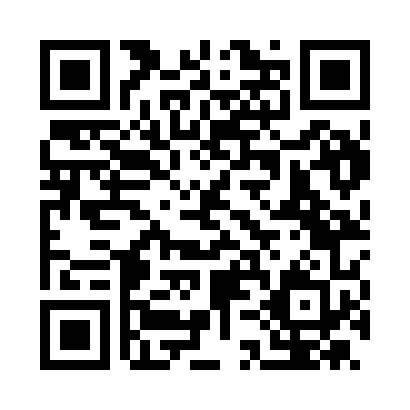 Prayer times for Aurisina, ItalyWed 1 May 2024 - Fri 31 May 2024High Latitude Method: Angle Based RulePrayer Calculation Method: Muslim World LeagueAsar Calculation Method: HanafiPrayer times provided by https://www.salahtimes.comDateDayFajrSunriseDhuhrAsrMaghribIsha1Wed3:525:521:026:038:1310:062Thu3:505:511:026:048:1410:073Fri3:485:491:026:058:1610:094Sat3:455:481:026:068:1710:115Sun3:435:461:026:068:1810:146Mon3:415:451:026:078:1910:167Tue3:385:441:026:088:2110:188Wed3:365:421:026:098:2210:209Thu3:345:411:026:098:2310:2210Fri3:325:401:026:108:2410:2411Sat3:305:381:026:118:2610:2612Sun3:275:371:026:128:2710:2813Mon3:255:361:026:128:2810:3014Tue3:235:351:026:138:2910:3215Wed3:215:341:026:148:3010:3416Thu3:195:321:026:148:3210:3617Fri3:175:311:026:158:3310:3818Sat3:155:301:026:168:3410:4019Sun3:135:291:026:168:3510:4220Mon3:115:281:026:178:3610:4421Tue3:095:271:026:188:3710:4622Wed3:075:261:026:188:3810:4823Thu3:055:251:026:198:3910:5024Fri3:035:251:026:208:4010:5125Sat3:015:241:026:208:4110:5326Sun2:595:231:026:218:4210:5527Mon2:575:221:036:218:4310:5728Tue2:565:211:036:228:4410:5929Wed2:545:211:036:238:4511:0130Thu2:525:201:036:238:4611:0231Fri2:515:191:036:248:4711:04